 Мероприятия, посвященные  Дню снятия блокадыпроведены в ГКОУ для детей-сирот с. Камышла…27 января - особая дата в истории нашей страны. 				                        75 лет назад 27 января 1944 года была полностью снята блокада Ленинграда. С 27 по 31 января в ГКОУ для детей-сирот с.Камышла прошли мероприятия, посвященные Дню снятия блокады Ленинграда.В библиотеке школы была организована выставка  экспозиция  «Блокада Ленинграда», «Блокадный хлеб». Цель: расширение представления детей о героическом подвиге жителей блокадного Ленинграда в годы Великой Отечественной войны.Задачи:Познакомить детей с понятиями «Блокада Ленинграда», Блокадный хлеб», «Дорога жизни».Воспитывать уважение к героям Великой Отечественной войны, чувство гордости за народ, победивший врага.  31 января для учащихся 8-11 классов проведено открытое внеклассное мероприятие «Мы помним твой подвиг, Ленинград», с участием председателя Совета ветеранов Вооруженных сил РФ  м.р. Камышлинский майора в отставке Мунирова Р.Л. 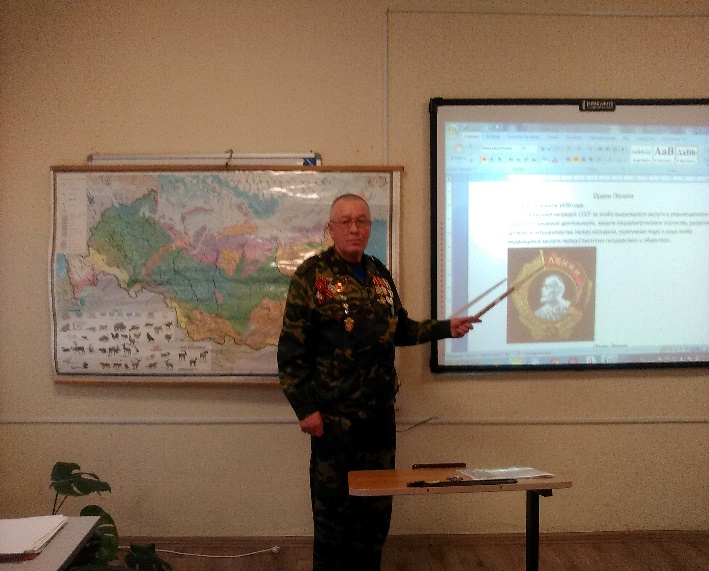 Раис Латфинович рассказал о самой трагической странице в истории Ленинграда – блокаде города фашистскими захватчиками, длившейся почти два с половиной года. … По плану Гитлера, города не должно было быть на карте мира.  Враги надеялись, что жестокие лишения убьют в жителях все человеческое и они, в конце концов, сдадут Ленинград. Но гитлеровцы просчитались. Ни жестокие бомбардировки с воздуха, ни артиллерийские обстрелы, ни постоянная угроза смерти от голода и холода не сломили железной воли и патриотического духа ленинградцев. Город не просто жил, он давал фронту танки и самолеты. На заводы и фабрики пришли мальчишки и девчонки. Голодные, изможденные, они по 12-14 часов не выходили из промерзших цехов. Даже в таких жутких условиях дети учились. В помещениях, где проводились занятия, стоял такой мороз, что замерзали чернила. Ученики сидели в пальто, шапках, рукавицах. Руки коченели, а мел выскальзывал из пальцев. Город жил: выходили газеты, издавались книги, по радио звучали музыка и поэзия, выступали писатели, ученые, деятели культуры. В осажденном холодном Ленинграде, на голодном пайке, Дмитрий Шостакович создал бессмертную Седьмую симфонию, назвав ее «Ленинградской»- рассказывал Раис Латфинович. В заключении воспитанники прослушали отрывок из этой симфонии. Зачитали воспоминания жителей блокадного Ленинграда, дневник 11летней ленинградской девочки Тани Савичевой. Со слезами на глазах слушали песню Александра Розенбаума «Дорога жизни».Бессмертен подвиг ленинградцев в грозную пору Великой Отечественной войны. Эта легендарная повесть мужества и героизма навсегда останется в памяти грядущих поколений. В завершении классного часа прослушали песню «Дети войны». Под звуки метронома минутой молчания участники мероприятия почтили память погибших в жестокие дни блокады.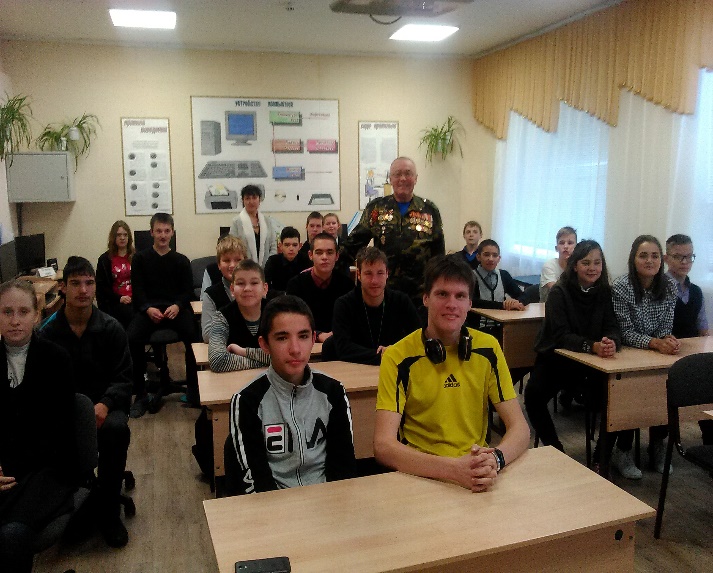 